Colour the leaf with WWhat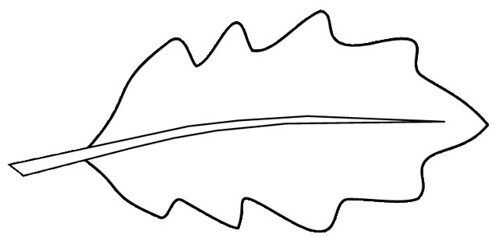 